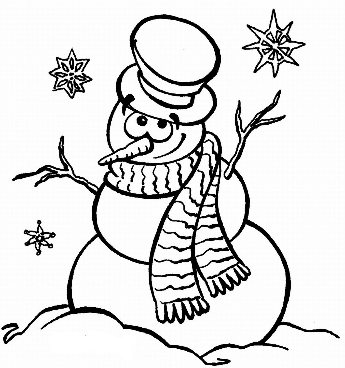     Týdenní plán: _______________________ČJ – PL na procvičování vyjmenovaných slov po BM – Uč: str.49/ cv.21PRV – Umím se orientovat v probraném učivu.